Hessische Lehrkräfteakademie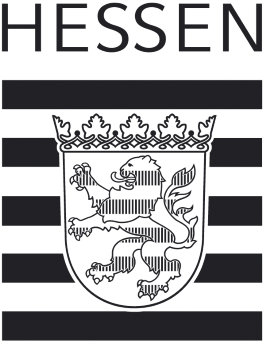 Studienseminar für Gymnasien HeppenheimDienstantritt nach ElternzeitI. ErklärungLehrkraft im Vorbereitungsdienst:Name, Vorname: Ausbildungsschule:Personalnummer:Ich erkläre hiermit meinen Dienstantritt nach Elternzeit:	 Anfang und Ende:Datum Dienstantritt: II. Kenntnisnahme Kenntnisnahme wird bestätigt. Die Erklärung wird zuständigkeitshalber an die Hessische Lehrkräfte akademie, Sachgebiet I–2.5 (Dienststelle Kassel) weitergeleitet.Weiherhausstraße 8c  64646 Heppenheim E-Mail: Poststelle.STS-GYM.HP@kultus.hessen.de 	Öffnungszeiten: Telefon: 06252/9964-103 	Internet: http://lakk.sts-gym-heppenheim.bildung.hessen.de	Montag - Donnerstag: 8:30-14:00 Uhr Fax: 06252/9964-105	Freitag: 8:30 Uhr – 12:00 Uhr ________________________ _______________________________________Ort, Datum              Lehrkraft im VorbereitungsdienstHeppenheim,_______________________________________Ort, DatumStudienseminarleitung